SOLO WINTER CHAMPIONSHIPSMARCH 26th, 2023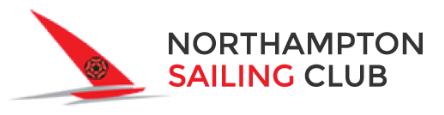 MENUSaturday 26th MARCH 2023Breakfast Options:Filled Rolls: Bacon, Sausages, Egg1 x filling £3.50, 2 x fillings £4.00, 3 x fillings £4.50Vegetarian Option: Vegetarian Sausages, Egg1 x filling £3.50, 2 x fillings £4.00Tea/Coffee £1.00Lunch Options:Beef Burger / Hot Dog, Chips with Salad £6.50Jacket Potato with fillings: Cheese/Tuna/Beans/Beef or Vegetarian Chilli with Salad £6.50Extra Options:Variety of filled rolls £3.50, Cakes £2.50 
Tea/Coffee £1.00  If you wish to pre-order food for the day, please email your choices with your name, the event name & date to: smknights@hotmail.com